	Dodatek č. 1 ke Smlouvě o dílo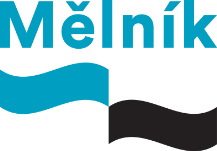 č. 2328/2023/SS „Mělník, rekonstrukce ulice Fričova - Změna stavby před dokončením“uzavřená dále uvedeného dne, měsíce a roku,
dle § 2586 zákona č. 89/2012 Sb., v platném znění, takto:ÚčastníciMěsto Mělník, se sídlem Městského úřadu náměstí Míru 1, 276 01 Mělník, 
identifikační číslo 237051, daňové i. č. CZ00237051, ID datové schránky: hgjb2kg
Bankovní spojení: ČS a.s. Kralupy n. Vltavou, č.ú.: 27-046 000 4379/0800k podpisu oprávněni: Ing. Tomáš Martinec, Ph.D., starostakontaktní osoba ve věcech technických: Petr Semín, xxxx
dále jen „objednatel“NOZA, s.r.o. se sídlem Huťská 229, 272 01 Kladno
IČ: 24767417, DIČ: CZ24767417, 
bankovní spojení 5828273001/5500,
zastoupen Libor Bochořák, jednatel společnosti,kontaktní osoba: xxxxxdále jen „zhotovitel“PreambuleÚčastníci uzavřeli dne 29. 12. 2023 smlouvu o dílo, na základě které se zhotovitel zavázal provést na svůj náklad a nebezpečí pro objednatele dílo, které spočívá v kompletní zhotovení Mělník, rekonstrukce ulice Fričova - Změna stavby před dokončením (dále jen „dílo“) v rozsahu dle nabídky zhotovitele ze dne 7. 12. 2023.Předmět dodatku č. 1 smlouvySmluvní strany se dohodly na těchto změnách smlouvy o dílo:Předmětem dodatku č. 1 je změna termínu dokončení díla. Článek 4.1. se mění tak, že se cena navyšuje o vícepráce za 3D vizualizace uličního prostoru ve výši o 51 500 Kč bez DPH,  62 315 Kč s DPH, přílohou je nabídka ze dne 4. 3. 2024. Tento článek nově zní takto:4.1.	Cena za provedení díla je stanovena dohodou účastníků na 303 790 Kč bez DPH, 367 585,90 Kč s DPH, a je sjednána jako cena maximální, nepřekročitelná po celou dobu provádění díla, zahrnující veškeré náklady potřebné k vytvoření díla, jakož i přiměřený zisk zhotovitele.Ostatní ustanovení Smlouvy o dílo ev.č. 2328/2023/SS zůstávají beze změny.Závěrečná ustanoveníSmluvní strany výslovně prohlašují, že veškeré údaje a skutečnosti obsažené v tomto dodatku nepovažují za obchodní tajemství ve smyslu ustanovení § 504 zákona č. 89/2012 Sb., občanského zákoníku, v platném znění a udělují svůj souhlas k jejich užití a zveřejnění bez stanovení jakýchkoliv dalších podmínek.Smluvní strany výslovně souhlasí s tím, že tento dodatek bude zveřejněn v souladu s ustanoveními zákona č. 340/2015 Sb., o zvláštních podmínkách účinnosti některých smluv, uveřejňování těchto smluv a o registru smluv (zákon o registru smluv), v platném znění. Smluvní strany se dohodly, že dodatek smlouvy v registru smluv vedeném Ministerstvem vnitra ČR zveřejní objednatel.Smluvní strany prohlašují, že si dodatek přečetly, s obsahem souhlasí a na důkaz jejich svobodné, pravé a vážné vůle připojují své podpisy.Příloha č. 1: nabídka ze dne 4. 3. 2024Schvalovací doložka:Rada města Mělník odsouhlasila uzavření tohoto dodatku usnesením č. 219/2024/R ze 
dne 8. 4. 2024.V Mělníku, viz datum digit. podpisu		V Kladně, viz datum digit. podpisu Ing. Tomáš Martinec, Ph.D.			Libor Bochořák
starosta města Mělník                             	jednatel 